Atividade de Inglês - 5º Ano – 05/10 a 09/10Catanduvas, October 06th 2020Today is TuesdayNumbers – 1 to 100 – Números de 1 a 100Observe e leia com atenção os Numbers – 1 to 100 – Números de 1 a 100 em Inglês.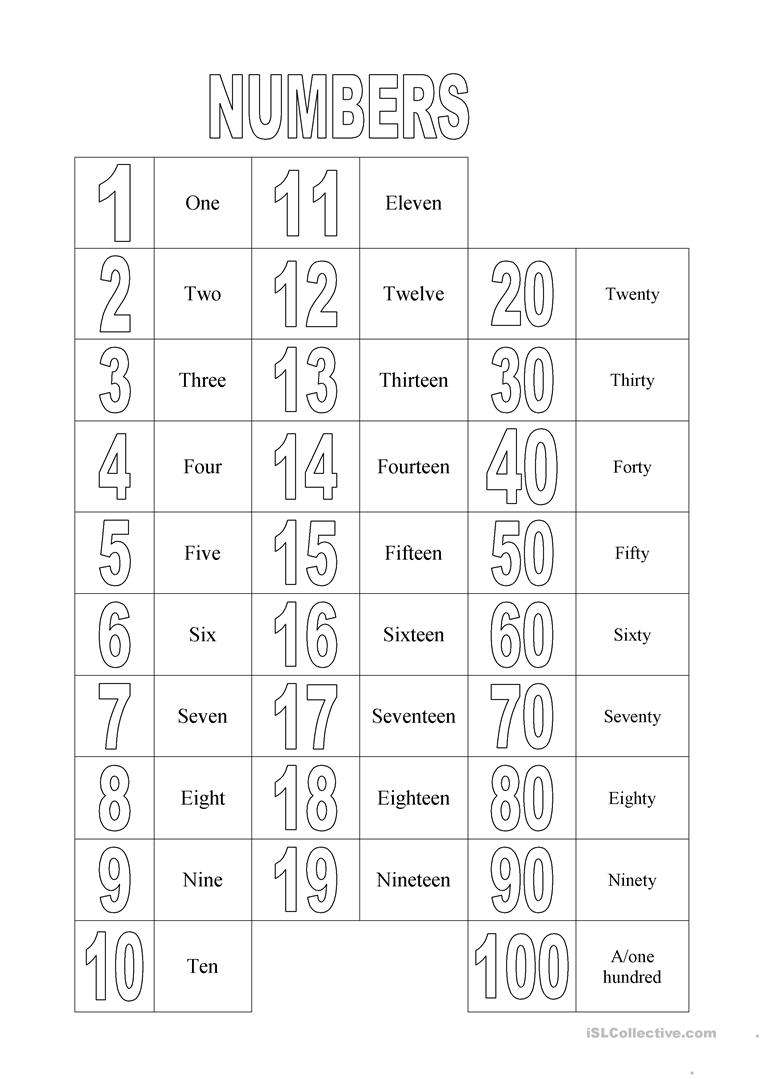 Vamos cantar uma música sobre os Numbers – Números! Canção de números 1-100 para crianças: https://www.youtube.com/watch?v=bGetqbqDVaA ATIVIDADE 1 – Escreva os nomes dos números abaixo das figuras correspondenteATIVIDADE 2 – Escreva o número por extenso, some-os e escreva seus resultados.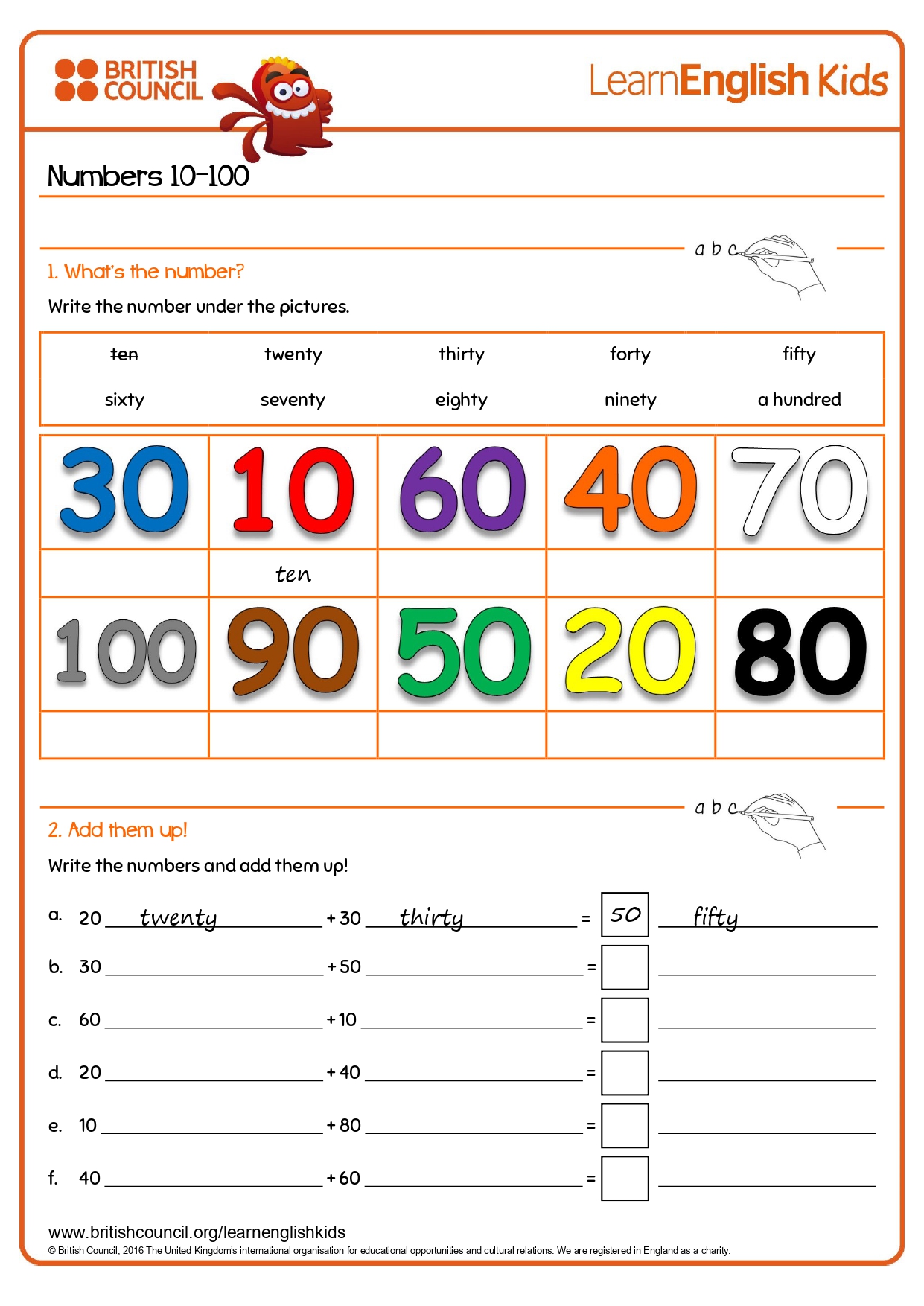 Escola Municipal de Educação Básica Augustinho Marcon.Catanduvas, outubro de 2020.Diretora: Tatiana Bittencourt Menegat. Assessora Técnica Pedagógica: Maristela Apª. Borella Baraúna.Assessora Técnica Administrativa: Margarete Petter Dutra.Professora: Jaqueline Demartini.Disciplina: Inglês